                                  AYŞE YÜCEL ANAOKULU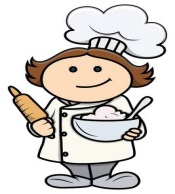 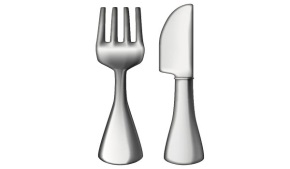 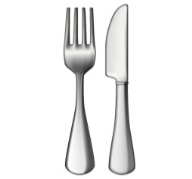 2021-2022 YILI EYLÜL AYI YEMEK LİSTESİ	Pazartesi	                      Salı		           Çarşamba	   Perşembe	                CumaSABAHÖĞLENİKİNDİ06.09.2021Reçelli krep süt, Köfteli yoğurt çorbası patates salatasıPuding07.09.2021Haşlanmış yumurta,peynir, zeyin b.çayıTaze fasulye, bulgur pilavı, cacıkTuzlu kurabiye08.09.2021Tereyağlı ballı ekmek, Peynir, Zeytin, SütDomates çorbası,börekPatlamış mısır meyve09.09.2021Omlet, domates, salatalık b.çayıTavuklu pilav, salata İki renkli kek10.09.2021Açma ,peynir,zeytin,sütBeşamel Soslu Fırın makarna,yoğurtİrmik tatlısıSABAHÖĞLENİKİNDİ13.09.2021Kaşarlı  Ekmek, zeytin,SütBezelye yemeği,  pirinç pilavı , Yoğurtmuhallebi14.09.2021Soğuk Sandiviç,zeytin,b.çayıSulu köfte,bulgur pilavı              salata                              Meyve Salatası15.09.2021Omlet, zeytin, domates ,salatalık sütYayla çorbası , sebzeli börekEtimek Tatlısı16.09.2021   Tost ,salatalık,zeytin sütKuru fasulye ,pilav, cacıkPoğaça17.09.2001Haşlanmış yumurta, peynir. Zeytin, b.çayı Yeşil mercimek,makarna , yoğurtHavuclu, tarçınlı kekSABAHÖĞLENİKİNDİ             20.09.2021Krep, Peynir, süt SebzeliTavuk Yemeği,kuskus,yoğurt Fırın Sütlaç       21.09.2021Haşlanmış yumurta, peynir. Zeytin, salatalık, B.çayıPazı yemeği, erişte, yoğurtKek        22.09.2022Simit,Peynir.Zeytin,Domates,Slatalık,sütNohut, Bulgur Pilavı, TurşuMeyve          23.09,2021Menemen,zeytin ,sütKıymalı patates, bulgur pilavı, salataPatlamış mısır , meyve          24.09.2021Tahinli pekmezli ekmek, süt,Peynir ZeytinDomates çrb. MantıBisküvili PastaSABAHÖĞLENİKİNDİ27.09.2021 pankek , sütMercimek çrb.  Biber dolma,yoğurtTuzlu simit ,Limonata     28.09.2021Omlet , peynir, zeytin, Bitki Çayı Türlü, Makarna , yoğurtMarmaris Kurabiyesi29.09.2021Kalem börek,zeytin,sütTavuk çorbası,pilav, salataPatlamış mısır, elma30.09.2021Tahinli pekmezli ekmek, süt,Peynir ZeytinBezelye Yemeği,Kuskus Pilavı,YoğurtDoğum Günü Pastası( Eylül Ayında Doğan Çocuklarımız İçin)01.10.2021Haşlanmış yumurta, peynir. Zeytin,ıhlamurŞehiye Çorbası, Kıymalı makarnaİrmik Tatlısı